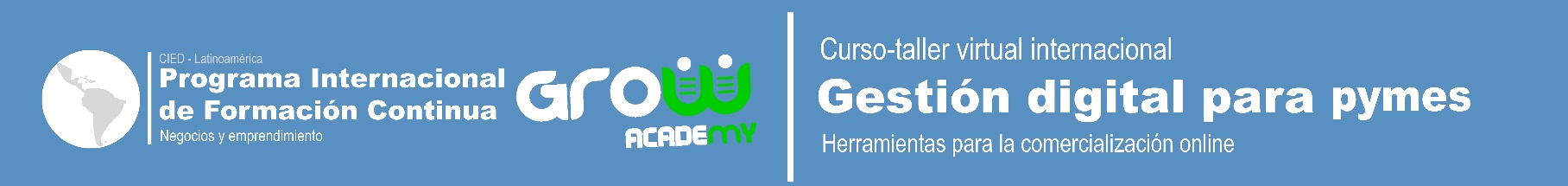 Curso-taller internacionalGestión digital paraEMPRENDEDORESHerramientas para la comercialización onlineNombre completo del participante: Correo electrónico:Grupo:CIED-LATINOAMÉRICA CÍRCULO DE INVESTIGACIÓN EN ESTUDIOS PARA EL DESARROLLO DE LATINOAMÉRICAUnidad 4 – Guía corta de las actividadesEsta unidad vale en 50% de su nota final porque debe aplicar todo lo aprendido en el curso. Sin embargo, no debe tener miedo ya que si ha logrado completar las anteriores unidades, usted ya tiene la mayor parte del trabajo hecho.Recuerde cambiar sus datos en la portada de los documentos que enviará.Actividad 1 En la plantilla adjunta haga su modelo de ventas. Actividad 2 (Opcional)En este puede agregar sus afiches publicitarios, fotos de su producto, links de sus plataformas, etc. Es decir que podrá poner como anexo todo lo que desee y que haya sido parte de modelo de ventas.Actividad 3 Complete la evaluación docente que encontrará en este link:https://forms.gle/NXPFho3Yg7Wj1Acw8Actividad 5Al completar las actividades debe enviarlas.Para preguntas, siempre estaremos atentos.Estos ejercicios están basados en las lecciones, en ellas encontrará ejemplos completos y la teoría necesaria.Links útiles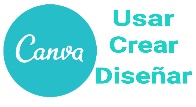 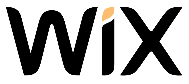 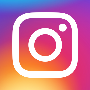 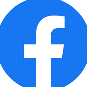 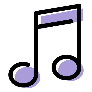 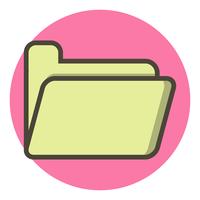 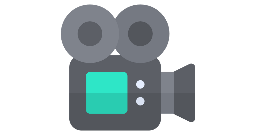 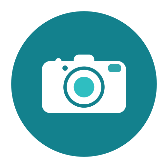 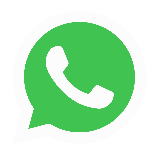 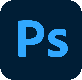 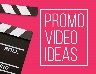 Unidad 4 – Archivos anexosActividad 2 (Opcional)En este puede agregar sus afiches publicitarios, fotos de su producto, links de sus plataformas, etc. Es decir que podrá poner como anexo todo lo que desee y que haya sido parte de modelo de ventas.PlataformaPreguntaVídeo tutorial respuestaFacebook (FB) para páginas de empresas1 Cómo hacer una promoción2 Cómo agregar notas a FB3 Cómo ver estadísticas de la promoción en FB1 https://www.youtube.com/watch?v=FJqJ3t0I2fA2 https://www.youtube.com/watch?v=vCqH_fVuP1w3 https://www.youtube.com/watch?v=1hTqKVxfur4Instagram para cuentas de empresas1 Cómo hacer una promoción2 Cómo ver estadísticas de la promoción1 https://www.youtube.com/watch?v=Z5BsfJ1QfiE2 https://www.youtube.com/watch?v=CZQ0EHxKk8sWix1 Cómo crear página web2 Cómo crear un blog3 Cómo hacer e-mail marketing4 Cómo hacer una tienda online1 https://youtu.be/_7IxmnGPsko 2 https://www.youtube.com/watch?v=hngo3UjNFmw3 https://www.youtube.com/watch?v=4cjHPwQ5xpM4 https://youtu.be/eyLVHkaHxVM Canva1 Cómo hacer un arte para RRSS2 Cómo hacer un catálogo1 https://www.youtube.com/watch?v=J3l_ALQBdqw2 https://www.youtube.com/watch?v=yQogAgPzUAoPhotoshop1 Cómo hacer un arte para RRSS1 https://www.youtube.com/watch?v=BaM8zU0ZSXIPromo1 Cómo hacer videos publicitarios1 https://www.youtube.com/watch?v=sARQmJls_JoWhatsApp para empresas1 Funciones básicas de WhatsApp para empresas1 https://www.youtube.com/watch?v=BZFwgazBKbEWhatsApp común1 Enviar mensajes masivos sin crear grupos1 https://www.youtube.com/watch?v=VozjfowEJgUFotografías1 Cómo hacer fotos de productos con el teléfono móvil2 Cómo editar profesionalmente con Instagram1 https://www.youtube.com/watch?v=TjfyMajMz9w2 https://www.youtube.com/watch?v=P_6i7_Aw72wVídeos1 Consejos para hacer vídeos para RRSS2 Cómo grabar profesional con el teléfono móvil1 https://www.youtube.com/watch?v=i4KHTS7NQtg2 https://www.youtube.com/watch?v=TUgRdyzAJLoImágenes de archivo1 Pixabay (fotos grátis)2 Freepick (fotos gratis)1 https://www.youtube.com/watch?v=TxOwJQ8eDjA2 https://www.youtube.com/watch?v=wRpCOJBVdPMMúsica gratis1 Bensound1 https://www.youtube.com/watch?v=hO3m4dGQnOI